БІЛОЦЕРКІВСЬКА МІСЬКА РАДА	КИЇВСЬКОЇ ОБЛАСТІ	Р І Ш Е Н Н Явід 27 серпня 2020 року                                                                        № 5844-101-VIIПро розгляд заяви щодо внесення змін в пункт 1 рішення міської ради  від 27 вересня  2018 року  № 2823-57-VII «Про передачу земельної ділянки комунальної власності в оренду громадянці Онопрієнко Ользі Миколаївні»Розглянувши звернення постійної комісії з питань земельних відносин та земельного кадастру, планування території, будівництва, архітектури, охорони пам’яток, історичного середовища та благоустрою до міського голови від 07 серпня 2020 року №213/02-17, протокол постійної комісії з питань  земельних відносин та земельного кадастру, планування території, будівництва, архітектури, охорони пам’яток, історичного середовища та благоустрою від 04 серпня 2020 року №217, заяву громадянки Онопрієнко Ольги Миколаївни від 17 липня 2020 року №15.1-07/3211, відповідно до ст. ст. 12, 79-1, 122, 125, 126, 186, 186-1 Земельного кодексу України, ст. 24 Закону України «Про регулювання містобудівної діяльності», ч. 5 ст. 16 Закону України «Про Державний земельний кадастр», ст. 50 Закону України «Про землеустрій», п.34 ч.1 ст. 26 Закону України «Про місцеве самоврядування в Україні», міська рада вирішила:1.Відмовити у внесенні змін в пункт 1 рішення міської ради  від 27 вересня  2018 року  № 2823-57-VII «Про передачу земельної ділянки комунальної власності в оренду громадянці Онопрієнко Ользі Миколаївні», а саме слова та цифри: «площею » замінити на слова та цифри: «площею 0,1726 га» у зв’язку з заявою громадянки відповідно до вимог ч. 2 ст. 79-1 Земельного кодексу України, а саме: формування земельних ділянок здійснюється шляхом поділу чи об'єднання раніше сформованих земельних ділянок в зв'язку з тим, що  земельна ділянка сформована з кадастровим номером: 3210300000:02:029:0002, площею 0,2795 га.2.Контроль за виконанням цього рішення, покласти на постійну комісію з питань  земельних відносин та земельного кадастру, планування території, будівництва, архітектури, охорони пам’яток, історичного середовища та благоустрою.Міський голова                                                                                          Геннадій ДИКИЙ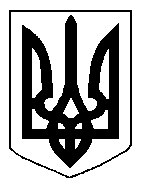 